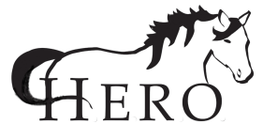 HERO FUZZ BUSTER FUN SHOWSaturday May 4,  2024Piedmont Saddle Club  8001 Leabourne Rd, Colfax, NCEnglish classes start 10 am. More information, 336-403-7297 www.heroequinerescue.org Day of show call 336-403-7297. All proceeds benefit the Horse Education and Rescue Organization, a 501c3 organization. Western classes will not start before noon. Ribbons 1-5th place. Classes $10, Championship $12Judge: Pat Benton    **Mules and Donkeys WelcomePiedmont Saddle Club  8001 Leabourne Rd, Colfax, NCEnglish classes start 10 am. More information, 336-403-7297 www.heroequinerescue.org Day of show call 336-403-7297. All proceeds benefit the Horse Education and Rescue Organization, a 501c3 organization. Western classes will not start before noon. Ribbons 1-5th place. Classes $10, Championship $12Judge: Pat Benton    **Mules and Donkeys Welcome.ENGLISH CLASSESOpen English Halter2      Rescue English Halter3      English Showmanship at Halter4      Lead Line (6 and under)5      Lead line (W/T) (6 and under)6      English Walk Only (Adult allowed in ring no leading)7      Novice English Rider (W/T)8      Youth English (W/T)9      Open English (W/T)10    Novice English/Hunter – Go-As-You-Please11    Youth English/Hunter – Go-As-You-Please12    Open English/Hunter – Go-As-You-Please13    Rescue English/Hunter – Go-As-You-Please14F FREE CLASS – JUDGE’S VIEW15   Novice English/Hunter – Horse or Rider (W/T/C)16    Youth English/Hunter (W/T/C)17    Open English/Hunter (W/T/C)18    Youth English/Hunter Equitation (W/T)19    Open English/Hunter Equitation (W/T/C)20C  Youth English/Hunter Championship (W/T)21C  Open English/Hunter Championship (W/T/C)        22    Egg & Spoon – English and Western RidersLUNCH BREAK23    Costume ClassWESTERN CLASSES24    Open Western Halter25    Rescue Western Halter26    Open Ranch HalterWestern Showmanship at HalterLead Line (6 and under)Lead Line (W/T) (6 and under)Western Walk Only (WP or Ranch) Adult allowed in ring, no leadingNovice Western Rider (WP or Ranch) (W/J or Trot)Youth Western Pleasure (W/J)Open Western Pleasure (W/J)Novice Western Horse (WP or Ranch) Go-As-You-PleaseYouth Western Pleasure - Go-As-You-PleaseOpen Western Pleasure - Go-As-You-PleaseRescue Western (WP or Ranch) – Go-As-You-PleaseNovice Western Horse or Rider (WP or Ranch) (W, J/T, L/C)Youth Western Pleasure (W/J/L)Open Western Pleasure (W/J/L)41F FREE CLASS – JUDGE’S VIEW        42   Youth Western Horsemanship (W/J)        43   Open Western Horsemanship (W/J/L)44   Youth Ranch (W/T)45   Open Ranch (W/T)46   Youth Ranch – Go-As-You-Please47   Open Ranch – Go-As-You-Please48   Youth Ranch (W/T/C)49   Open Ranch (W/T/C)50   Youth Ranch Horsemanship (W/T)51   Open Ranch Horsemanship (W/T/C)52C Youth Western Pleasure Championship (W/J)53C Youth Ranch Championship (W/T)54C Open Western Pleasure Championship (W/J/L)55C Open Ranch Championship (W/T/C)Concessions AvailableHallway Feed Raffle 50/50 RAFFLE, HERO MerchandiseSPECIAL MOTHERS DAY BASKET RAFFLERULESNo Equines on show grounds without a valid Coggins Test The Judge’s opinion is final and will be accepted with good sportsmanshipHorses will be treated with respect and dignity, or you will be asked to leaveShow attire optional but proper attire for safe ridding is requiredHorses may not be shown in riding classes with halters and leadropesRanch follow AQHA Ranch Division Guidelines for way of going and tackNO Stallions - NO Dogs Allowed, Ranch follow AQHQ guidelines